EMENTACurso: Fisioterapia na Atenção Básica	Objetivo: Habilitar o profissional fisioterapeuta para atuação junto a Equipe de Saúde da Família. Ao final do curso o aluno estará apto a: Compreender as práticas de saúde na atenção básica e aplicar os conhecimentos específicos da fisioterapia em diversos contextos. Período /carga horária: O curso será desenvolvido num período de seis semanas, de forma mista com parte presencial com atividades em campo e parte online através das leituras e discussão em Fórum, Chat, Videoconferência. A carga horária 180 horas.Perfil do aluno: fisioterapeutaMetas: Produzir uma agenda de trabalho considerando o período de um mês participando de todas as atividades de uma Unidade de Saúde da Família.Resolução de casos e tomada de decisão adequadas para a função.Dinâmica: O curso será desenvolvido online através das leituras e discussão em Fórum, Chat, Videoconferência e presencialmente pela atividade em campo de estágio com o professor tutor acompanhando.Programa:Unidade 1. Atenção BásicaPolítica Nacional de Atenção BásicaInserção do FisioterapeutaUnidade 2. Atividades Unidade de Saúde da FamíliaDiretrizes operacionais da Atenção Básica Reunião de famíliaReunião administrativaEducação permanenteAtendimento compartilhadoAtendimento específico por áreaAtendimento em grupoVisita domiciliarCampanhas educativasGrupos de promoção à saúdeAcolhimento Unidade 3. Competências específicasAtribuições do Fisioterapeuta na ABConhecimento da disponibilidade de serviços e fluxos da rede de atenção à saúdeTriagem e encaminhamentoAvaliação e orientações domiciliaresTratamento e acompanhamentoUnidade 4. Tarefa FinalDiscussão de casoWebquestCritérios de Avaliação:Para aprovação no curso, você deverá obter média final maior ou igual a 70%. A médica final é constituída por: Atividade individual: Nota referente à realização das tarefas I, II e III (10 pontos).Nota referente à tarefa final (20 pontos).Participação: Nota referente à participação no curso e nos fóruns de discussão (10 pontos)Nota referente à participação no chat e a inserção de materiais e bibliografias referentes aos assuntos abordados nos fóruns (15 pontos). Atividades de campo (30 pontos):DesempenhoFrequência Postura profissionalPró atividadeTrabalho em grupoAuto avaliação (15 pontos)Pontos fortes do curso: Conteúdo de interesse dos profissionais de saúde; Curso desenvolvido com carga horária presencial em campo de prática e online;Temática de interesse da população; Metodologia simples e de fácil compreensão.Limitações: O absenteísmo durante o curso pode prejudicar o desempenho do aluno, pois os temas abordados são de relevância para a capacitação do profissional. As atividades desenvolvidas devem se adequação a rotina da unidade de atenção à saúde na qual a disciplina será desenvolvida podendo sofrer alterações em decorrência disso.Portfólio individual: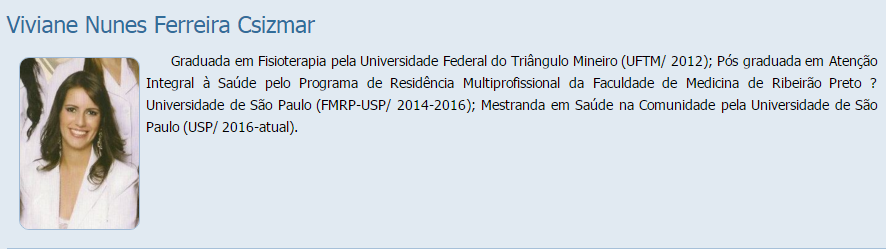 CV: http://lattes.cnpq.br/6508608008746808 BIBLIOGRAFIA BÁSICA:BRASIL. Ministério da Saúde. Secretaria de Atenção Básica. Departamento de Atenção à Saúde. Política Nacional de Atenção Básica. 4. ed. Brasília: Ed. Ministério da Saúde, 2007. Silva DJ, Ros MA. Inserção de profissionais de fisioterapia na equipe de saúde da família e Sistema Único de Saúde: desafios na formação. Ciência & Saúde Coletiva, 12(6):1673-1681, 2007Barbosa EG, Ferreira DLS, Furbino SAR, Ribeiro EEN. Experiência da Fisioterapia no Núcleo de Apoio à Saúde da Família em Governador Valadares, MG. Fisioter. Mov., 23(2):323-330, abr./jun. 2010